ORIENTACIONES PARA TRABAJAR CON TEXTOEstudiantes PIE – 4º MedioNombre: __________________________________    Curso: ______    Fecha: ___/___/___ Objetivo: Analizar comprensivamente cuento “Las olas” de Virginia Woolf para relacionar e interpretar el texto.Instrucciones: Esta guía es sumamente importante para tus profesores, ya que nos permitirá avanzar en tus aprendizajes en este periodo sin clases presenciales.Por favor, lee atentamente las instrucciones. Tómate tu tiempo. De no entender algo, por favor comunícate con la profesora y juntos pueden resolver todas las dudas.Lea el cuento “Las olas” de Virginia Woolf (página 86 texto del estudiante) y luego, desarrolle la actividad de la página 90. Responda las 6 primeras preguntas en su cuaderno. Para ello, guíese de las siguientes orientaciones. Para la pregunta 1:La voz narrativa es aquella que adopta el narrador para contar la historia que el autor escoge: la voz narrativa se elige, no se trata de algo fortuito.1°: yo / nosotros2°: tú / vosotros - ustedes3°: él / ellosPara la pregunta 2:¿Cómo infiero?Recordemos que inferir es extraer nueva información de un texto a partir de datos explícitos que aparezcan en un texto. Por eso, debes poner atención a las claves que te entregue el texto. Para la pregunta 3:El resumen es un escrito que sintetiza las ideas principales de un texto. En primer lugar, lee atentamente el texto hasta asegurar su completa comprensión.Subrayar ideas del texto o anotarlas.Si no se entiende alguna expresión, conviene buscarlas o deducir por el contexto ya que ante todo no se puede escribir de algo que se desconoce.Una vez que nos preparamos para escribir el texto, es mejor estructurarlo en párrafos diferentes de 8 o 10 líneas o una tercera parte de lo que ocupe el texto original.Es mejor utilizar frases breves y claras en vez de frases largas.Para la pregunta 4:Caracterizar es determinar las cualidades o rasgos característicos de una persona o una cosa.Para la pregunta 5 y 6Lee el texto completo para obtener una idea general.Subraya las ideas principales.Anota las ideas y luego ordénalas para tener mayor coherencia.Contextualiza el escrito, es decir, haz una síntesis relacionando tanto el tiempo y obra del autor.Utiliza tus propias palabras para redactar las ideas que seleccionaste como principal y secundarias. Recuerda que debes relacionar en todo momento lo que escribes con el pensamiento del autor.Luego de haber desarrollado la actividad, complete la siguiente autoevaluación: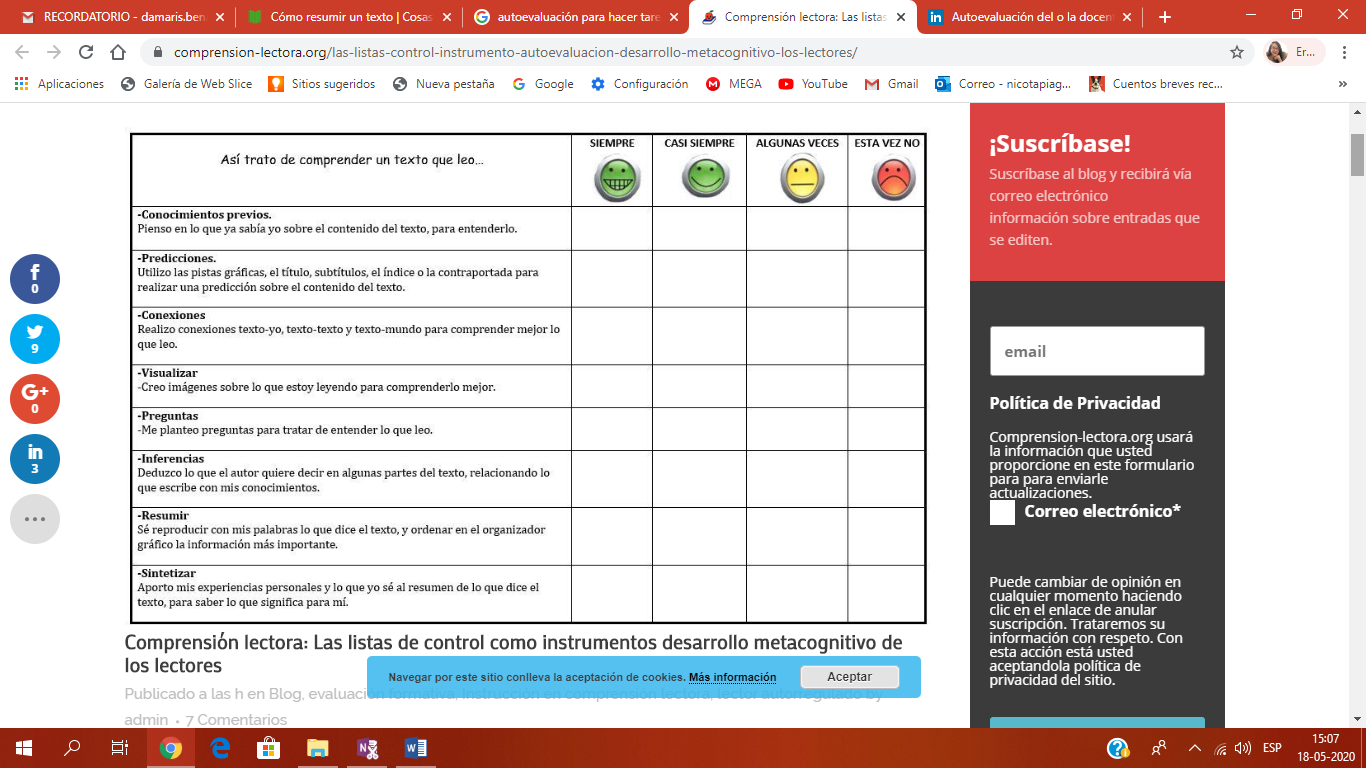 Para Reflexionar (Metacognición): ¿Qué te gusto de esta comprensión lectora?¿Qué fue lo más difícil de la Guía?¿Cómo solucionaste o resolviste lo más difícil?Docente Lenguaje: Damaris Benavente       Correo electrónico: trabajosprofedamaris@gmail.comDocente PIE: Mariana Novoa Morales                Correo electrónico: mariana.novoa.m@gmail.com